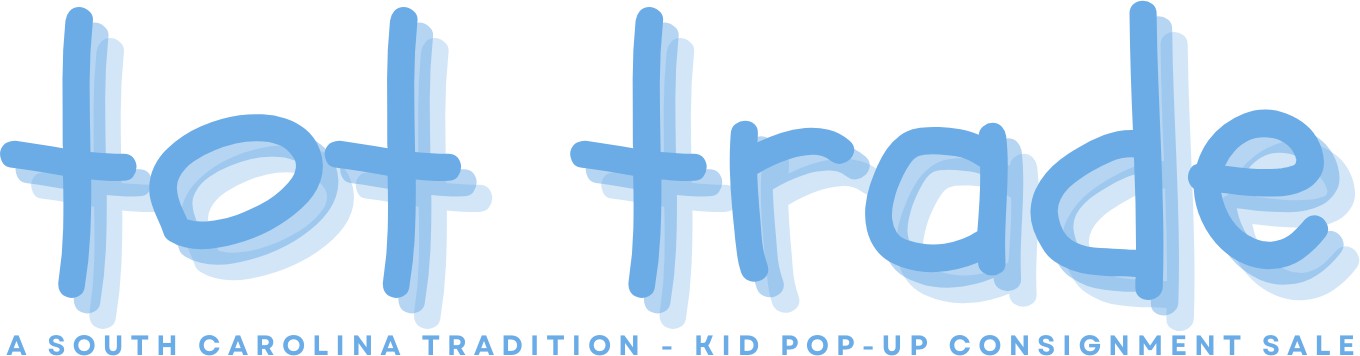 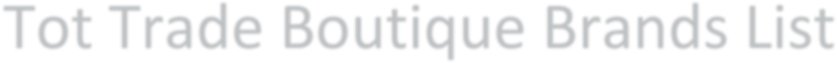 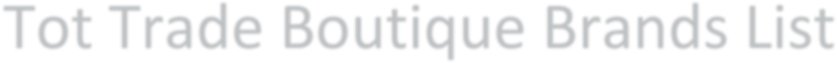 If you are consigning boutique brands with us this season, this list will be helpful. This list is not all-inclusive but will give you a good idea of the brands we include in our boutique section of the clothing racks.**Use this list as a guide. Send us an email if you don’t see your labelon this list but feel it is boutique.A/B - Agatha Ruiz de la Prada, Agnes B, Alice Kathleen, Allie Wade, Allison Rose, Alphabet Amanda Rose, Amiana, Amour d’Absorb, Anabelle’s Closet, Anais & I, And Then There was Jake, Andy & Evan, Angel, Angel Dear, Anthem of the Ants, Artwalk, Ashton Copper, Aster, Aunt Polly Auraluz, Austin & Ashley, Ave. Blu, Azul Swimwear, Alex Hudson, Appaman, Amanda Remembered - Anavini - Anita G - April Cornell - Attitude Pie – Auroluz, Babalooi, Babiators, Baby Baubles, Baby Dior, Baby Gassy Gooma, Baby Graziella, Baby Luigi, Baby Lulu, Baby Nay Baby Noomie, Baby Sara, Baby Talavera, Baby’s in Bloom, Backflips, Bailey Boys, Bailiey Buddies Balenciaga, Balu, Bamba Kids, Banana Cabana, Banana Split, Be Mine, Beanstalk Originals, Beaufort Bonnet Company, Beaux et Belles, Bebe Mode, Bebemonde, Beetlejuice, Bela & Nuni, Bella Bliss, Bella Tunno, Belle Ame, Belle Enfant, Benetton, Berlingot, Best Friends, Betsy Johnson, Betti Terrell, Bienvenue sur Terre, Big Citizen, Big Fish, Biscotti, Blu by Blu, Blue Moon Blumarine, Bluebird, Bobby Mack, Bobby, BoBo Choses, Boden, BonBon, Botacelli, Bow Peep, Bowie James, Boys ‘n Berries, Brother and Sissy, Bufi, Bunnies by the Bay, Burberry, Busy Bees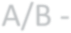 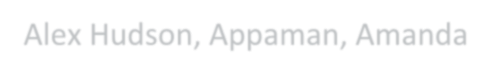 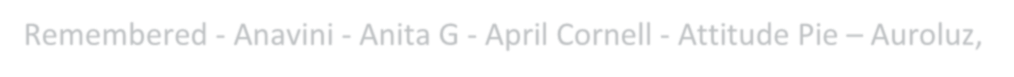 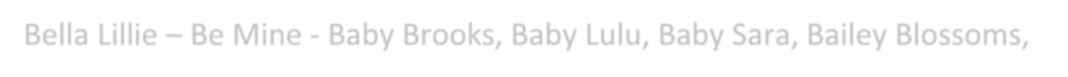 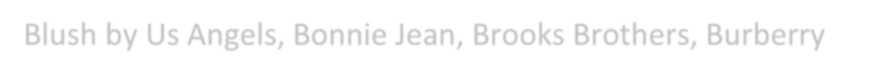 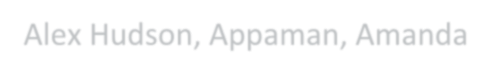 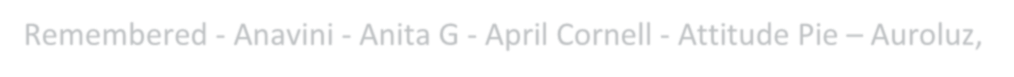 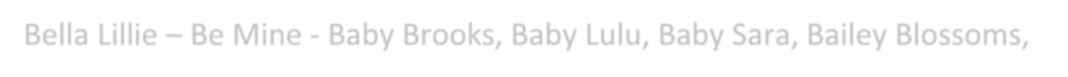 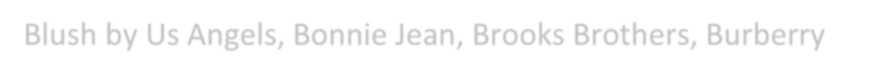 C - Cabana Life, Candyland Kids, Caramelo, Carbone, Carlotta, Carolina Baby, Carriage Boutiques Castles & Crowns, Catamini, Cavalli, C’est La Vie, Cach Cach, Charlie Rocket, Crew Cuts, Cutie Couture, Cakewalk - Chatti Patti, Che!, Chevignon, Chez Ami, Chez Belle, Chick Chat, Chichanella Bella, Chicken Noodle, Chloe, Chocolate Soup, Christina Rohde, Christian Dior, Christian Lecroix Chabre –Cherise, Ciao Bella, Citizens of Humanity - Claire & Charlie, Classy Couture - Clayeaux -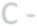 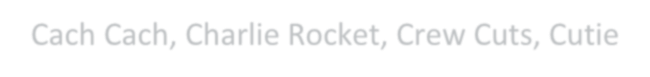 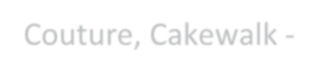 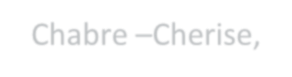 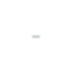 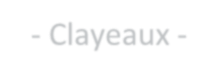 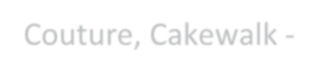 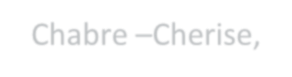 Clo Clo, Coastal Projections, Coccoli, Coco Bonbons, Collection Bebe, Comptoir des Cotonniers, Confetti, Corky & Company, Cotton Kids, Cottontail Originals , Creme De La Crème, Crewcut/J.Crew, Cukees, Cupcake Originals, Cute as a Button, CWD Kids, Cyrillus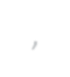 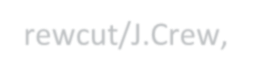 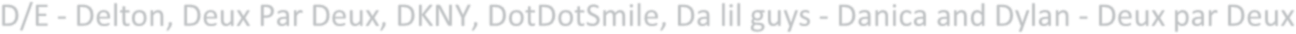 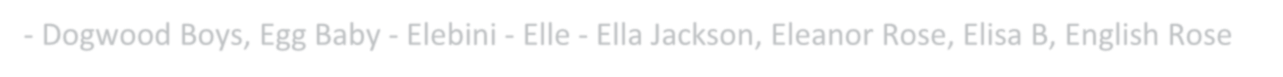 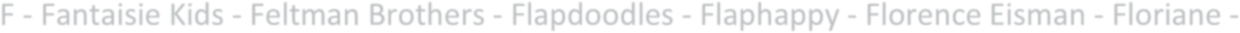 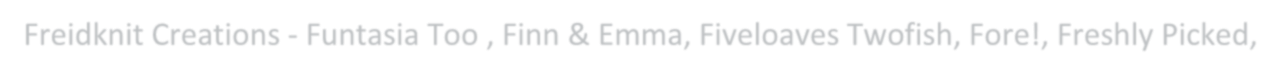 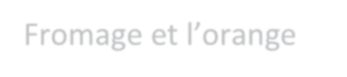 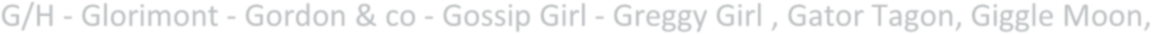 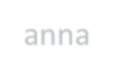 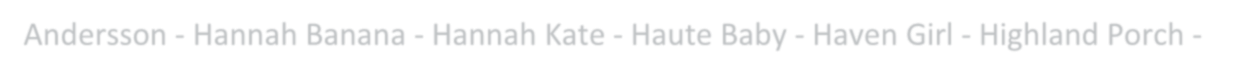 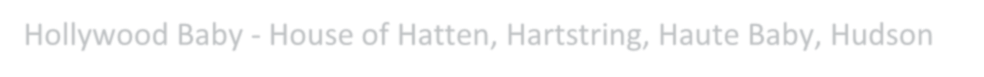 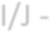 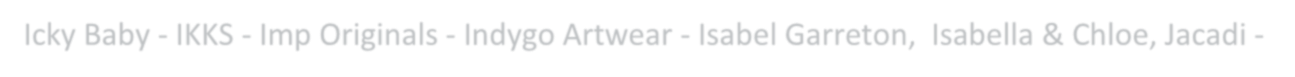 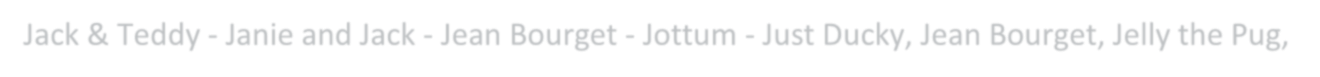 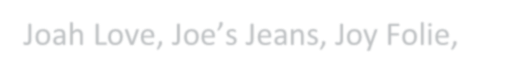 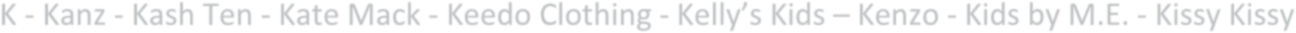 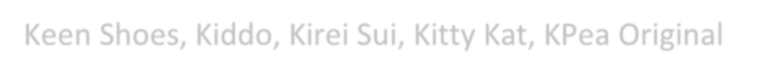 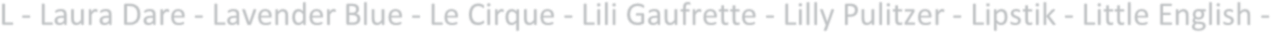 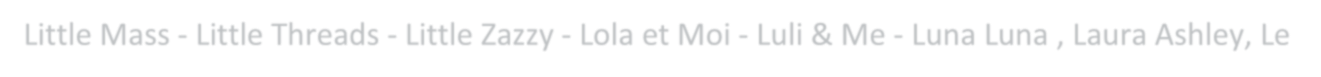 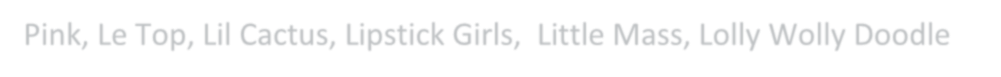 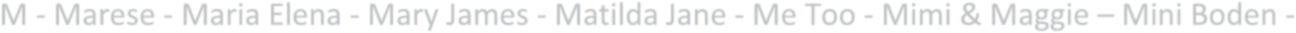 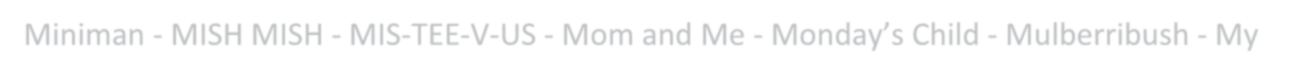 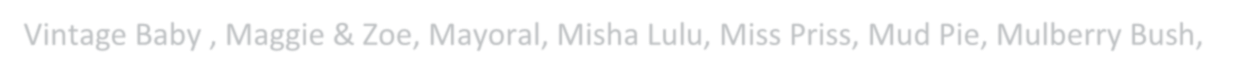 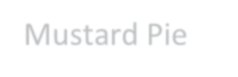 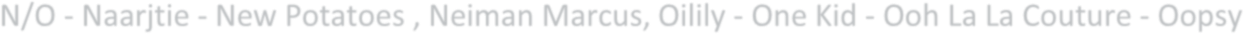 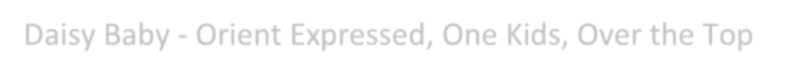 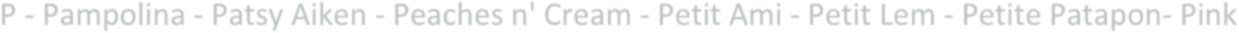 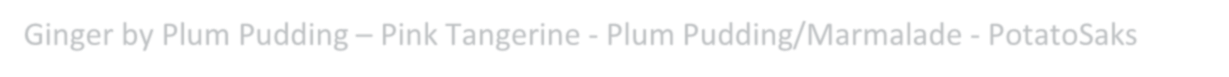 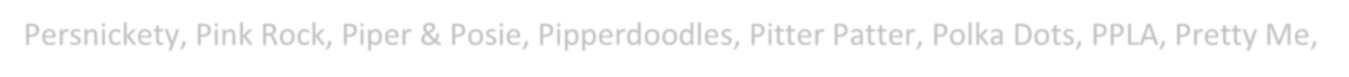 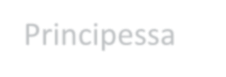 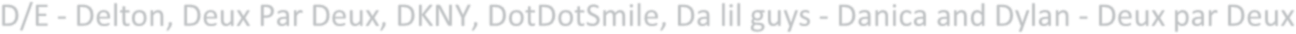 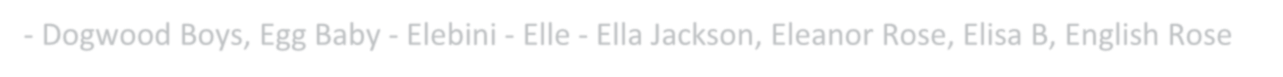 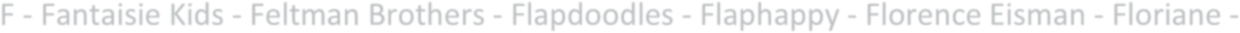 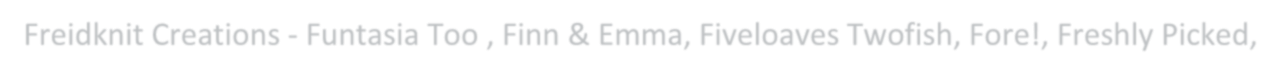 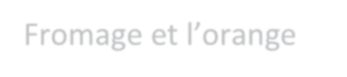 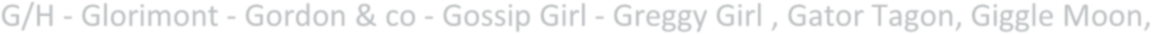 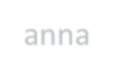 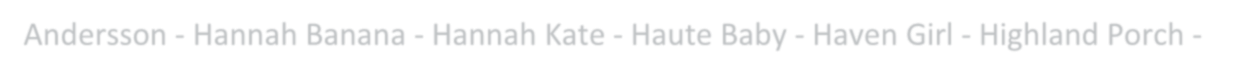 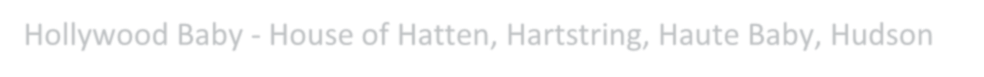 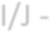 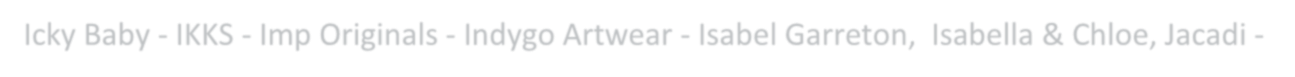 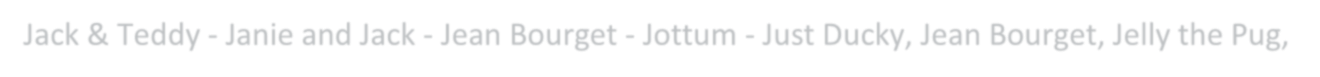 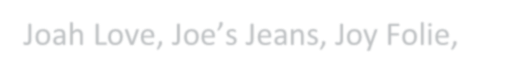 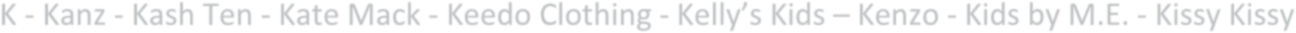 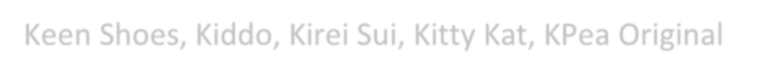 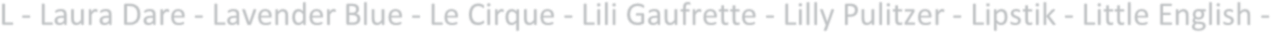 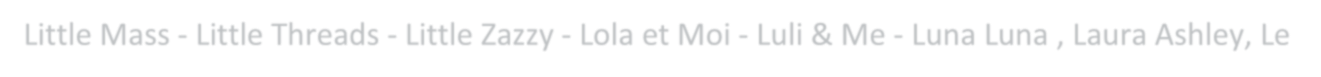 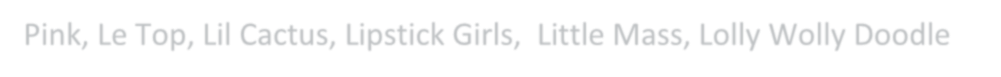 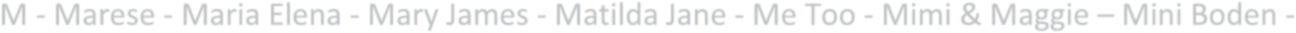 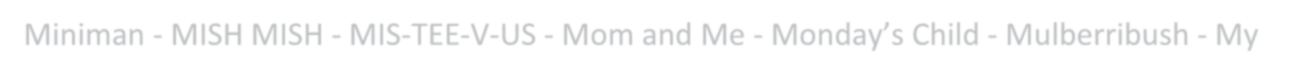 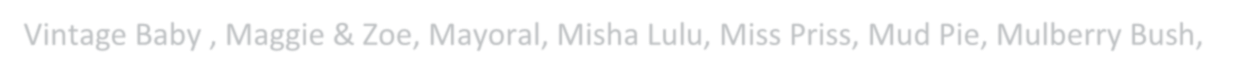 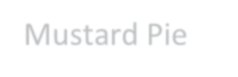 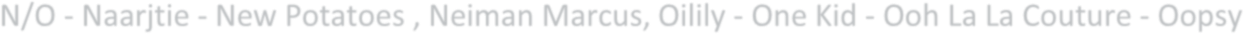 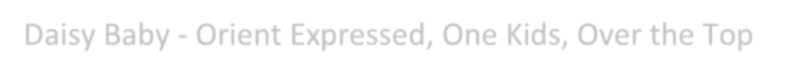 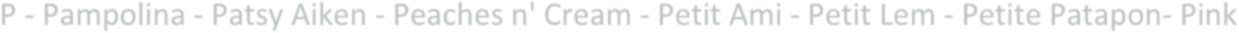 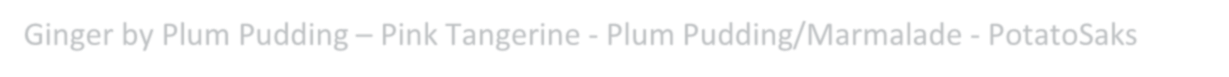 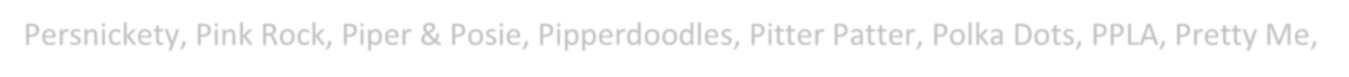 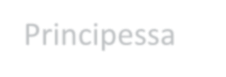 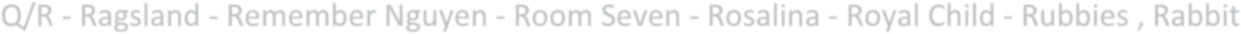 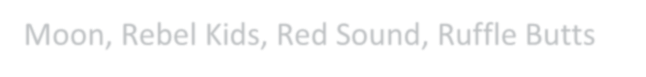 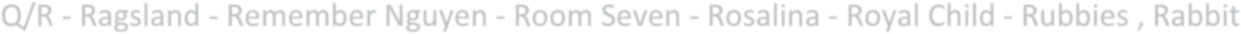 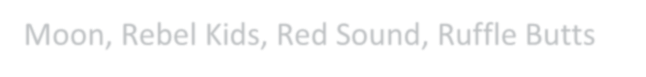 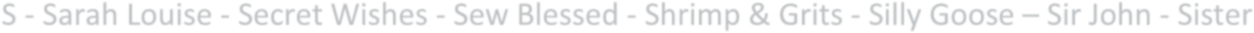 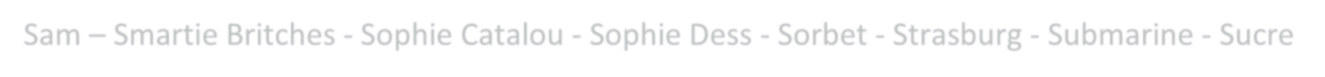 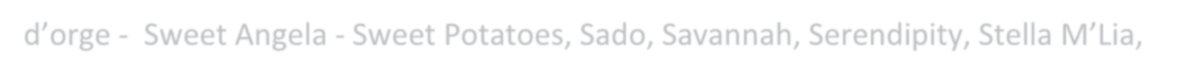 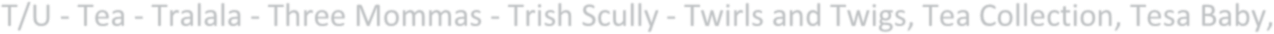 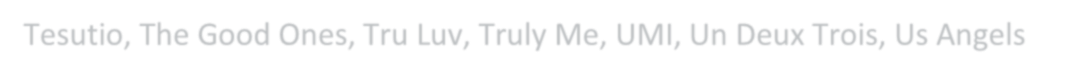 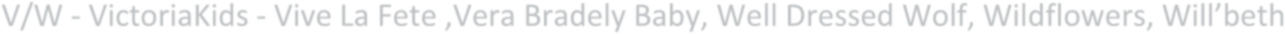 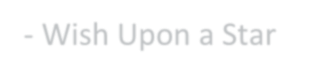 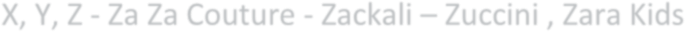 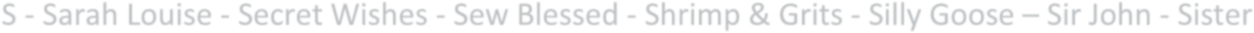 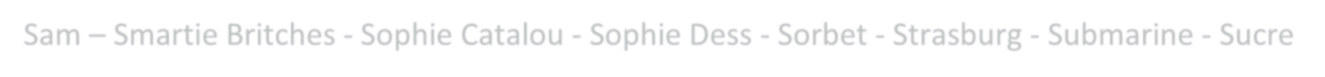 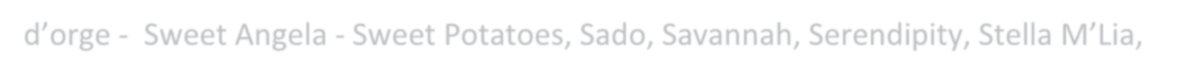 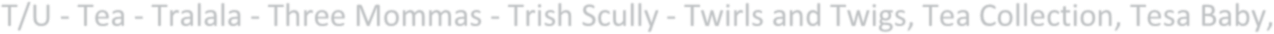 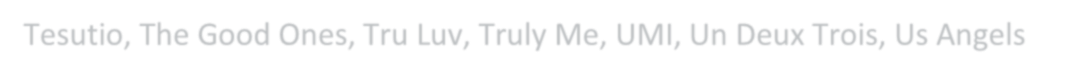 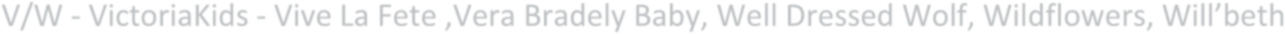 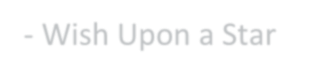 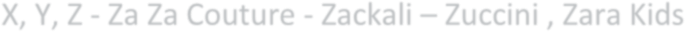 